OBAVIJEST U tablicama su prikazani rezultati učenika koji su se prijavili za sudjelovanje u mobilnostima projekta Kompas.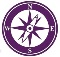  Razredno vijeće i Nastavničko vijeće potvrdilo je sudjelovanje učenika u mobilnostima Erasmus+ projekta Kompas.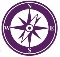  Učenici koji su odabrani za sudjelovanje označeni su podebljanim slovima. Učenici koji su rezerva imaju pravo sudjelovanja na pripremnim aktivnostima.  Učenici su prilikom prijave za sudjelovanje sami kreirali šifre pod kojima će rezultati biti objavljeni.TIJEK 7 – IRSKA TEHNIČKA ŠKOLA SLAVONSKI BROD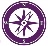 Popis učenika koji su odabrani za sudionike projekta Kompas (Tijek 7: 2.E)Popis učenika koji su odabrani za sudionike projekta Kompas (Tijek 7: 2.G)Popis učenika koji su odabrani za sudionike projekta Kompas (Tijek 7: 3.E)Popis učenika koji su odabrani za sudionike projekta Kompas (Tijek 7: 3.G)R.br.Šifra učenikaUKUPNOR.br.Šifra učenikaUKUPNO1.DanyZeba1134R.br.Šifra učenikaUKUPNOR.br.Šifra učenikaUKUPNO1.5042382.Rebekaaaa1636R.br.Šifra učenikaUKUPNOR.br.Šifra učenikaUKUPNO1.Unicorn 5512.realmadrid513.pahuljica2494.Mara74732294435.Danska37R.br.Šifra učenikaUKUPNOR.br.Šifra učenikaUKUPNO1.Lolek582.Atlas553.-malipauk_534.Jordan23505.Allison286476.Krunoslavsculic1234477.Krotitelj_veprovaRezerva458.Dolo4122449.Borna05114110.slon4011.Miš39